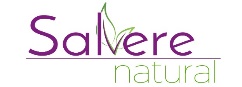 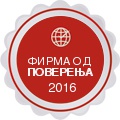 IGOSAN company d.o.o. 11050 Beograd, Paje Jovanovića 18          tel:+381 11 28 30 166   mob.tel.:+381 65 811 4761           Sajt: www.salverenatural.com          E-mail: salverenatural@gmail.com Tekući račun br.:  160-922395-10PIB:                      SR101721319PDV:                     01.01.2005.Šifra del.:              7484Matični broj:          06902758                                  P  O  N  U  D  AZa veterinarske apoteke, proizvodi  vrhunskog kvaliteta za dalju prodaju za kućne ljubimce.AROMATERAPIJSKI SPREJ ZA KUĆNE  LJUBIMCE  REPELENT  1oo ml  ID.180 Cena:1.131,00 din.                         Sastojci: hidrolat hamamelisa, hidrolat lavande, jabukovo sirće, etarsko ulje geranijuma, etarsko ulje limun trave, etarsko ulje lavandeUspešno odbija buve, krpelje i komarce sa kućnih ljubimaca. AROMATERAPIJSKO ULJE ZA KUĆNE LJUBIMCE PROTIV KRPELJA I BUVA  2o ml  ID.181 Cena:1.290,50 din.Uspešno odbija buve, krpelje i komarce sa kućnih ljubimaca.Sastojci: bademovo ulje, ulje koštica kajsije, etarsko ulje lavande, etarsko ulje geranijuma, etarsko ulje lovora.Naneti nekoliko kapi uljne mešavine na vrat, duž leđa, grudi, noge i rep Vašeg psa. Rukom razmaknite dlaku kako bi naneli direktno na kožu psa.  Repelentno dejstvo ulja traje oko nedelju dana.AROMATERAPIJSKO ULJE  ZA KUĆNE LJUBIMCE PROTIV BOLOBA I UPALA  2o ml  ID.182  Cena:1.218,00Zbog sadržaja etarskog ulja copaibe koje je najjače protivupalno ulje koristi se kod upala razne etiologije: hronični bol, dermatitis, upala uha, cistitis, artritis, gastritis,bolesti respiratornog traktaSastojci: maslinovo ulje, kantarionovo ulje, etarsko ulje copaibe, etarsko ulje smilja, etarsko ulje nane, etarsko ulje đumbiraUpotreba: kap ili dve uljne mešavine umasirati u bolni predeo kod Vašeg psaAROMATERAPIJSKO ULJE ZA KUĆNE LJUBIMCE  PROTIV ANKSIOZNOSTI    2o ml  ID.183  Cena:899,00Sastojci: bademovo ulje, etarsko ulje lavande, etarsko ulje žalfije, etarsko ulje majoranaKoristite ovu mešavinu lokalno na Vašem psu.Utrljajte 2 do 3 kapi mešavine u Vaše ruke i nanesite ga na ivicu ušiju Vašeg psa, na unutrašnju stranu butine ili pod njegov „pazuh“AROMATERAPJSKO ULJE ZA KUĆNE LJUBIMCE   KOD PROBLEMA SA KOŽOM  2o ml   ID.184   Cena:899,00                 Poboljšava epitelizaciju tkiva, pomaže zarastanju rana, opušta mišiće, umiruje kožu, smanjuje svrab, deluje antiseptičkiSastav: bademovo ulje, kantarionovo ulje, nevenovo ulje, etarsko ulje lavande, etarsko ulje geranijuma, etarsko ulje semena šargarepe, etarsko ulje kamiliceUpotreba: uljnu mešavinu koristiti lokalno, na pogođenim područjima kože AROMATERAPIJSKI SPREJ  ZA KUĆNE LJUBIMCE  KOD UZNEMIRENOSTI  1oo ml  ID.185 Cena:1.218,00                        Sastav: hidrolat lavande, hidrolat matičnjaka etarsko ulje geranijuma, etarsko ulje vetivera, etarsko ulje lavande, etarsko ulje bergamotaNaneti na zadnje šapice psa ili na vrh ušijuAROMATERAPIJSKISPREJ ZA KUĆNE LJUBIMCE  ZA ODRŽAVANJE HIGIJENE  1oo ml  ID.186 Cena:1131,00             Sastojci: voda, jabukovo sirće, etarsko ulje lavande, etarsko ulje, niaulija, etarsko ulje limun traveUpotreba. Pre svake upotrebe bočicu dobro protresite i poprskajte prostor gde životinja učestalo boravi bilo da je to boks ili prostor za spavanje. Na taj način dezinfikovaćete prostor, ali osvežiti od raznih mirisaAROMATERAPIJSKI SPREJ ZA KUĆNE LJUBIMCE  ZA OSVEŽENJE DAHA  100 ml  ID.188  Cena:1.131,00Sastojci: hidrolat smilja, hidrolat lavande, etarsko ulje nane, etarsko ulje  korijanderaUpotreba: koristite sprej za osvežavanje daha kod Vašeg psa.Sve VP cene su bez PDV-a.U Beogradu, 26.05.2017.god.                                                                                                                       Direktor                                                                                                ________________________________                                                                                                             Rade Dragojević  